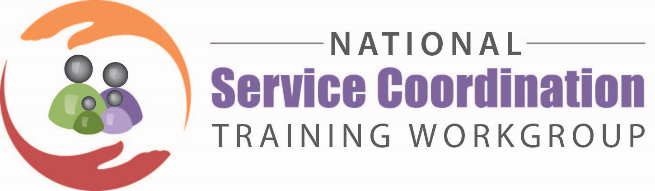 Today, we talked about 1) Juggling the Workload, and 2) Coordinating and Communicating with Team Members.  To support your ongoing learning, consider the following activities.  You may want to follow up with your supervisor/mentor or another service coordinator colleague.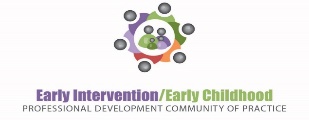 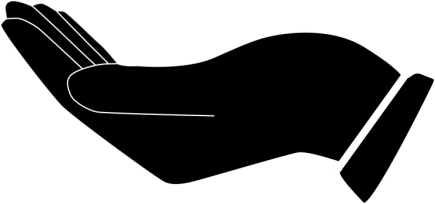 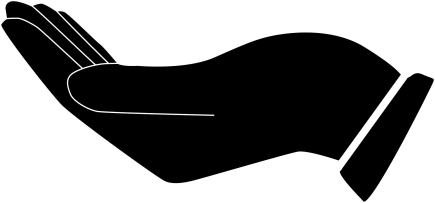 Facilitator GuideFor administrators, supervisors, program managers or others looking to support ongoing professional development and technical assistance around this webinar topic, please consider using these suggestions to facilitate additional learning opportunities:Use any of the suggested activities on the previous page during a reflective supervision session (individual or small group) following the viewing of the live or recorded webinar.Ask Service Coordinators to write responses to the questions and be prepared to discuss during a Lunch & Learn or staff meeting.Have individuals, who didn’t participate in the live webinar, view the recorded version in a small group.  Pause the presentation during reflection questions and facilitate a group discussion.  Ask individuals to view the recorded webinar as a resource or as an individual activity to support their professional development.  Ask them to choose one of the activities and share their responses with a peer, mentor, supervisor or small group.Provide continuing education credit for time spent on learning activities.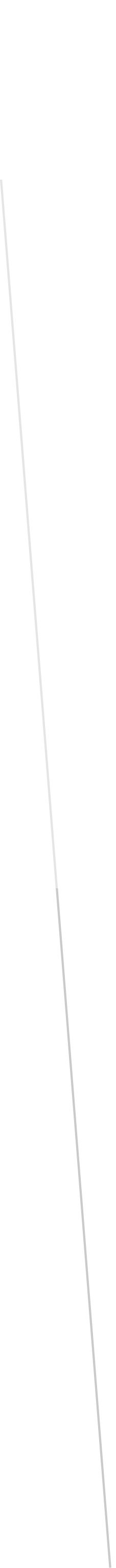 